CAREER OBJECTIVE: To get a position as PHOTOGRAPHER and to gain further experience in this field by taking up challenging and interesting photography project assignment.PROFESSIONAL EXPERIENCEPosition:    PHOTOGRAPHER Date(s):     June 2014 – PresentCompany: FLASH POWDER PHOTOGRAPHY SERVICES FZE                  UAEJob Description Summary:Discussed and advise clients regarding photo type.Have undertaken various type of photography assignment and learnt about different lighting effects.Handled photography requirements for key client advertisement, marketing brochures, corporate portraits. Handled corporate event photography, prenuptial photography, sports photography assignment.Experimented with photos using software and brought out interesting effects.Manage the inventory of all photography and lighting equipment, and to document all event projects for clients.Working on set build projects and look after minor maintenance at the event and studio.             Specialties – type of photography skills                                                                                     Events | Landscapes | Products | Food | Portraits | Fashion | Motion | Day and Night |             Macro | Lifestyle | Black and White | Photoshop | Lightroom.        Position:	 SHOP SUPERVISORDate(s):	 December 9, 2012 – March 2014Company: SHOOT POOL BILLIARD CAFÉ AND RESTAURANT- UAEResponsibilities include but are not limited to:Responsible for coordinating staff for efficient customer serviceHandles the front desk to provide customers with information on the services offered and products sold in the shopDirect customer liaisonProvide complete list of products and services to new and potential customersPosition:	TEAM  LEADER (Branch Head)Date(s):	April 2010-January 2012Company:	ASA PHILIPPINES FOUNDATION INC, (TOP 5 OF THE BEST MICRO FINANCE FOUNDATION IN THE PHILIPPINES)Philippines Responsibilities include but are not limited to:Handle escalated issues regarding loans from Loan Officers of the branchEnsure that all processes and systems are used correctlyConsolidate reports from Loan Officers regarding accounts and clientsPerforms quality checks on transactions done by Loan Officers and other staff at the branchUpselling to existing clients to upgrade or update servicesEDUCATIONAL ATTAINMENT1998-2000 – Associate in Computer Science (Systems Technology Institute)PhilippinesAREAS OF STRENGHTAbility to work pro-actively in high-pressure work environmentsCan work independently with minimal supervisionPERSONAL DETAILSAge 		  :      35 yearsDate of Birth      :     December 27, 1980Place of Birth    :      PhilippinesFirst Name of Application CV No: 1650720Whatsapp Mobile: +971504753686 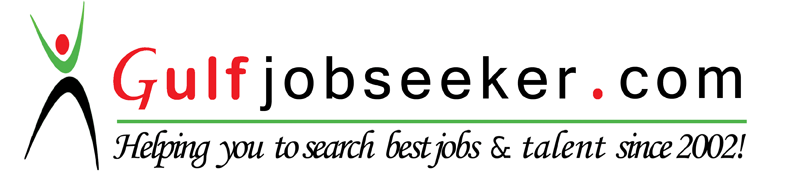 